Методические указания по выполнению практической работы №3 Тема  «Вычисление  и применение определённых интеграла»Определенный интеграл, его свойства и вычисление2.1. Определенный интеграл вычисляется по формуле Ньютона-Лейбница:= F(a)-F(b)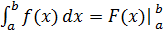  - соответственно верхний и нижний пределы интегрирования, они пишутся и читаются снизу вверх, а в формулу подставляются сверху вниз!)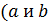 Основные свойства определенного интеграла:1.  При перестановке пределов интегрирования изменяется знак интеграла: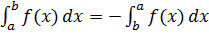 2.  Отрезок интегрирования можно разбивать на части: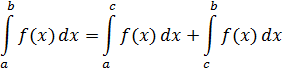 3.  Определенный интеграл от алгебраической суммы функций равен алгебраической сумме их определенных интегралов.4.  Постоянный множитель можно выносить за знак интеграла.Пример 1.==27-8=19.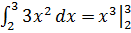 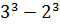 2.2 Вычисления определённого интеграла методом введения новой переменной.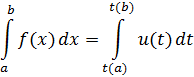 Пример 2.====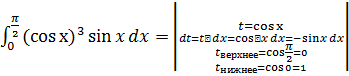 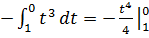 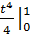 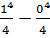 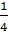 Пример 3.= - =-()=-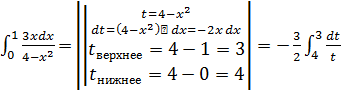 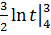 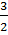 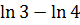 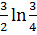 1.3 Вычисление определенного интеграла по частям:Используем формулу:-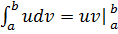 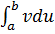 Пример 4.=-+=()+-1-1=-2;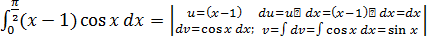 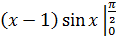 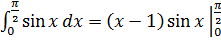 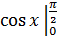 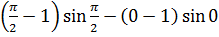 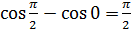 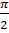 Пример 5.=-6xctgx +=-6·-6·+ln|sinx|=π+ ln|sin|- ln|sin|= π+ ln1- ln= π+ 0+ln2= π+ln2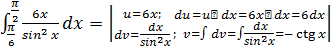 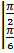 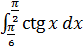 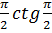 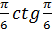 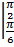 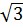 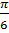 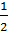 1. Вычисление площадей плоских фигур.
Как следует из геометрического смысла определенного интеграла, для неотрицательной подынтегральной функции интеграл есть площадь криволинейной трапеции, ограниченной отрезками прямых  и кривой  .  . 
В общем случае, когда фигура ограничена сверху кривой  , а снизу -  , формула для вычисления площадей принимает вид 
 . В этой формуле знаки функций  и  значения не имеют. 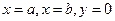 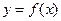 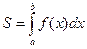 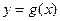 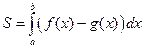 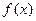 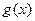 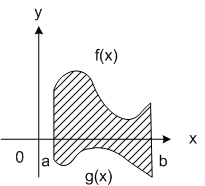 а) Формула площади в декартовых координатах.Вычисление площадей поверхностей вращения.Площадь поверхности, образованной вращением гладкой кривой вокруг оси  , равна 
 . 
Здесь  - дифференциал дуги.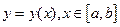 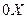 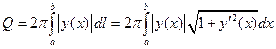 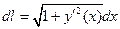 В общем случае, площадь поверхности, полученной при вращении гладкой кривой  вокруг произвольной оси, 
 , где  есть расстояние от точки  , лежащей на , 
до оси вращения, а  , как и ранее, - дифференциал дуги.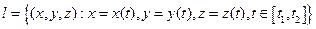 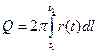 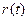 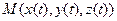 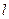 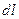 Пример.Найти площадь области, ограниченной линиями  и  .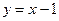 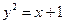  Решение. В этом примере функция, ограничивающая область снизу, не является гладкой. Поэтому, пользуясь свойством аддитивности интеграла, найдем искомую площадь как сумму двух интегралов. 
 =  .
Если в качестве независимой переменной выбрать  , то  и  - непрерывные функции, и площадь области можно вычислить проще 
 .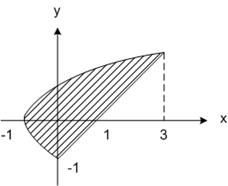 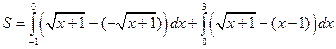 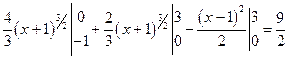 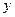 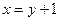 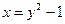 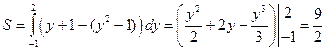 Практическое задание №3Тема «Определённый интеграл и его применение»Вариант 1Вычислите определенные интегралы:a)  ; б)  ; в)  ; г)  .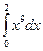 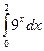 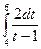 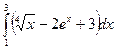 2 Решите задачу. Скорость движения точки определяется по закону  . Найдите путь, пройденный точкой за 3-ю секунду.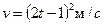 Найдите площадь фигуры, ограниченной линиями  . Сделайте чертеж.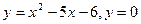 Найдите объем тела, образованного вращением вокруг оси OX фигуры, ограниченной линиями  . Сделайте чертеж.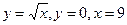 Практическое задание №3Тема «Определённый интеграл и его применение»Вариант 2Вычислите определенные интегралы:a)  ; б)  ; в)  ; г)  .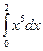 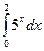 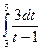 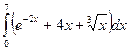 Решите задачу. Скорость движения точки определяется по закону  . Найдите путь, пройденный точкой от начала движения до момента времени 4с.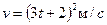 Найдите площадь фигуры, ограниченной линиями  . Сделайте чертеж.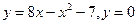 Найдите объем тела, образованного вращением вокруг оси OX фигуры, ограниченной линиями  . Сделайте чертеж.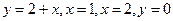 